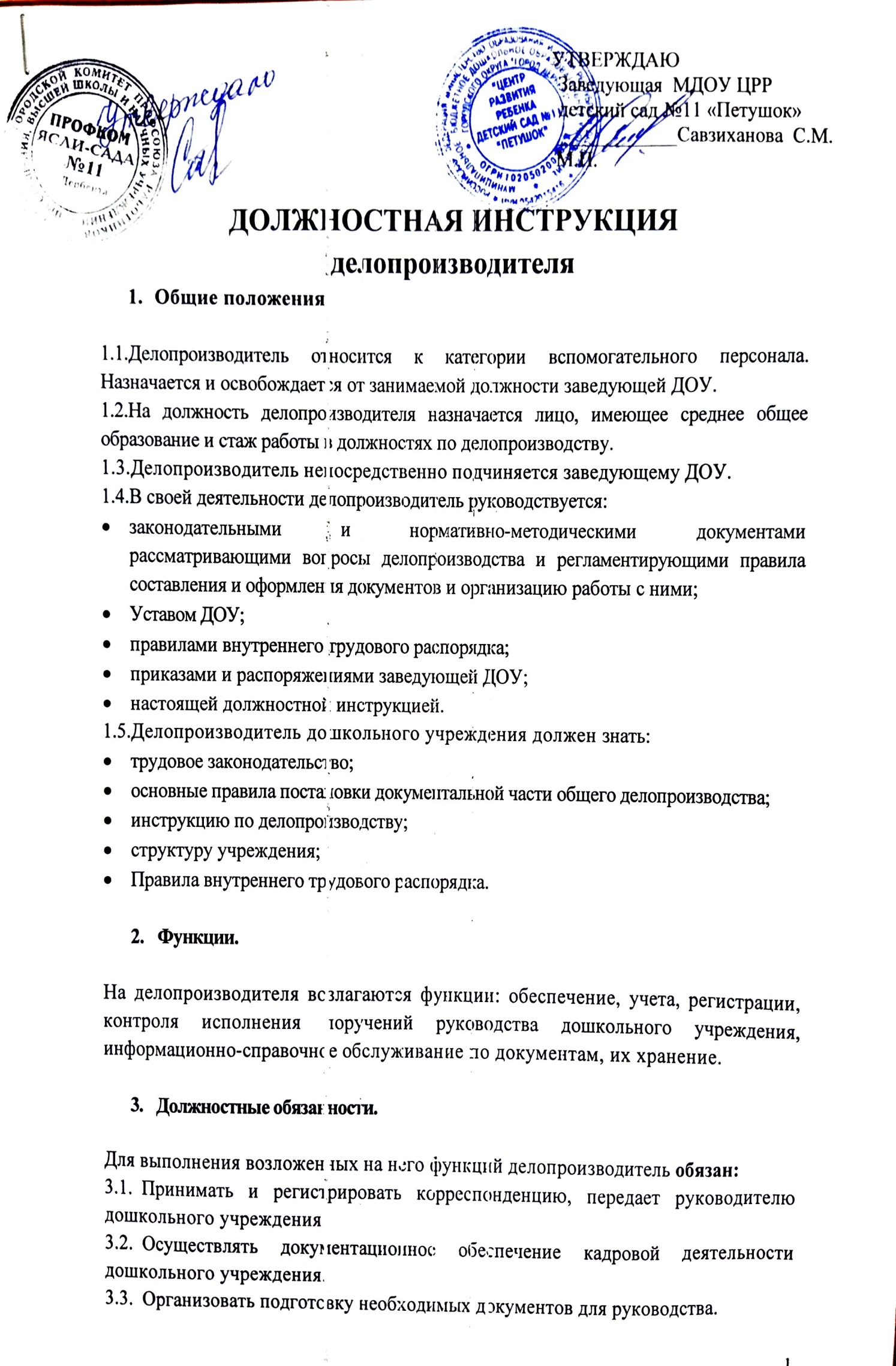 Отвечать за качество подготовки, правильность составления, согласования и оформления документов, образующихся в процессе деятельности дошкольного       учреждения.   3.5. Осуществлять контроль:исполнения документов, поручений и заданий руководства дошкольного учреждения, систематически докладывать руководителю о состоянии их исполнения;за соблюдением сроков исполнения обращений граждан.Вести учет получаемой и отправляемой корреспонденции, систематизировать и хранить документы текущего архива, картотеку учета прохождения документов.Подготавливать и сдавать в архив документальные материалы, законченные делопроизводством, и регистрационную картотеку.Обеспечивать сохранность проходящей служебной документации.Права.Делопроизводитель имеет право:Требовать от администрации создания условий для выполнения прямых обязанностей.Запрашивать для руководителя ДОУ от педагогического состава необходимые документы, а также объяснения о причинах задержки выполнения контролируемых поручений.Привлекать сотрудников к выполнению поручений руководства ДОУ.Требовать от исполнителей доработки документов, подготовленных с нарушением установленных правил составления и оформления документов.Визировать проекты документов, связанных с управленческой деятельностью дошкольного учреждения.Вносить на рассмотрение руководителя ДОУ предложения по улучшению организации работы с документами, с учетом применения компьютерных технологий.На защиту профессиональной чести и достоинства.На социальные гарантии и льготы, установленные законодательством РФ.На ежегодный оплачиваемый отпуск.Ответсвенность.5.1. Делопроизводитель несет ответственность:за совершенные в процессе осуществления своей трудовой деятельности правонарушения в пределах, определяемыхдействующим административным, уголовным и гражданским законодательством РФ;за причинение материального ущерба в пределах, определенных действующим трудовым, уголовным и гражданским законодательством РФ.      за неисполнение или ненадлежащее исполнение без уважительных причин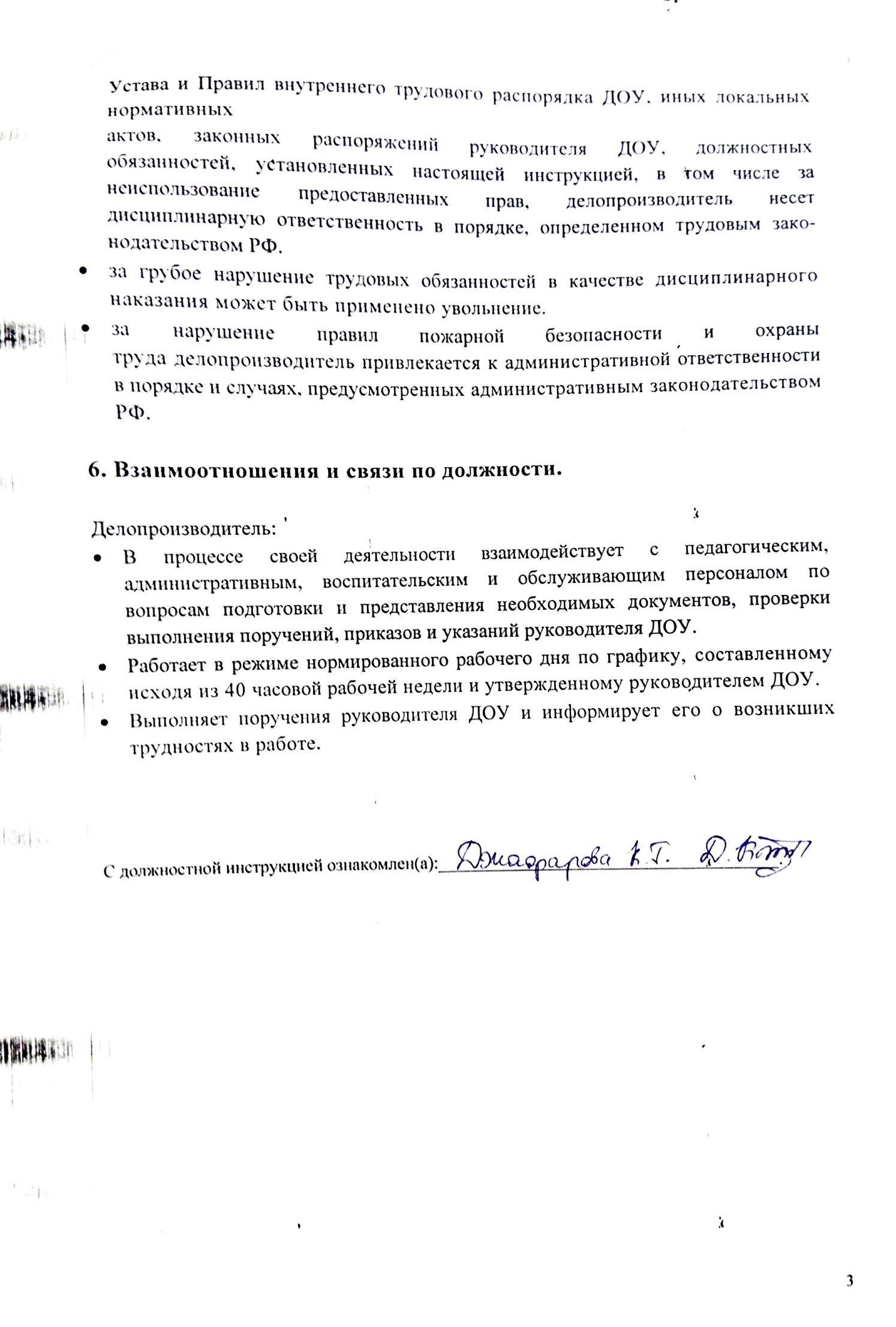 